Zastupitelstvo města Prostějova n e v y h o v u j ežádosti o prodej pozemku p.č. 345 – orná půda o výměře 18.708 m2 v k.ú. Čechovice u Prostějova. Důvodová zpráva:      Na Odbor správy a údržby majetku města Magistrátu města Prostějova se dne 01.12.2017 obrátil zájemce s žádostí o prodej pozemku Statutárního města Prostějova p.č. 345 – orná půda o výměře 18.708 m2 v k.ú. Čechovice u Prostějova z důvodu realizace investičního záměru – stavby pro bydlení. Dle vyjádření žadatele ze zkušenosti z dřívějšího projektu na ul. Plumlovská ví, že je v Prostějově nedostatek pěkného bydlení, o který má a hlavně bude mít zájem spousta lidí. Záležitost je řešena pod SpZn. OSUMM 499/2017.     Odbor územního plánování a památkové péče sděluje, že:uvedený pozemek je součástí rozvojových ploch č. 0442 a č. 0443 smíšených obytných (SX), pro které je stanovena maximální výška zástavby 7/10 m (maximální výška římsy nebo okapní hrany / maximální výška hřebene střechy nebo ustoupeného podlaží pod úhlem 45°) a plochy č. 0441 – veřejných prostranství (PV); jedná se o rozvojovou oblast Z5 regulovanou územní studií „Plumlovská sever - Pololání“ z července 2017, která definuje systém veřejných prostranství v rámci zastavitelných ploch, jejich polohu, rozměry, význam a charakter. V návaznosti s tímto navrhuje strukturu zástavby s funkčními i kompozičními vazbami na veřejná prostranství; studie je k nahlédnutí na internetových stránkách města Prostějova https://www.prostejov.eu/cs/obcan/magistrat/informace-z-odboru/odbor-uzemniho-planovani-a-pamatkove-pece/uzemni-planovani/uzemni-studie.htmlOdbor územního plánování a památkové péče konstatuje, že rozvojová oblast Z5 by z hlediska majetkoprávních vztahů měla být řešena komplexně a prodej pozemku parcelní číslo 345 v katastrálním území Čechovice u Prostějova by narušil celkovou koncepci uspořádání území.     Odbor životního prostředí sděluje, že nemá připomínek k předmětu žádosti.      Odbor dopravy nemá k žádosti připomínky. Souhlasíme.      Odbor rozvoje a investic posoudil uvedenou žádost a sděluje, že uvedený pozemek je součástí plochy určené územním plánem jako plocha smíšená obytná (individuální bydlení). Pro tuto rozvojovou lokalitu byla pořízena v roce 2017 územní studie řešící dopravní obslužnost a ostatní regulativy zástavby. Odbor rozvoje a investic doporučuje neprodávat uvedený pozemek a zachovat si takto důležitou roli v rozvoji tohoto území ať už jako vlastník či investor dopravní a technické infrastruktury. Dalším důvodem zachovat pozemek ve vlastnictví Statutárního města Prostějova je možnost směny pozemků v případě významného investičního záměru města.      Komise pro rozvoj města a podporu podnikání ve svém stanovisku ze dne 12.12.2017 nedoporučuje Radě města prodej předmětného pozemku.     Rada města Prostějova dne 06.02.2018:neschválila záměr prodeje pozemku p.č. 345 – orná půda o výměře 18.708 m2 v k.ú. Čechovice u Prostějova,doporučilaZastupitelstvu města Prostějova nevyhovět žádosti o prodej pozemku p.č. 345 – orná půda o výměře 18.708 m2 v k.ú. Čechovice u Prostějova.     Souhlas ke zpracování osobních údajů dle zákona č. 101/2000 Sb., o ochraně osobních údajů a o změně některých zákonů, ve znění pozdějších předpisů, byl žadatelem udělen a je založen ve spise.      S ohledem na stanoviska Odboru územního plánování a památkové péče, Odboru rozvoje a investic a Komise pro rozvoj města a podporu podnikání Odbor SÚMM doporučuje žádosti nevyhovět, tj. postupovat dle návrhu usnesení.        Odbor SÚMM upozorňuje na skutečnost, že předmětný pozemek je zemědělsky obhospodařován a je zatížen věcným břemenem umístění telekomunikační sítě, a dále na skutečnost, že na předmětném pozemku se nachází vedení vodovodu a sdělovací vedení, včetně jejich ochranným pásem.      Žadatel není dlužníkem Statutárního města Prostějova.     Materiál byl předložen k projednání na schůzi Finančního výboru dne 12.02.2018.Osobní údaje fyzických osob jsou z textu vyjmuty v souladu s příslušnými ustanoveními zákona č.101/2000 Sb., o ochraně osobních údajů a o změně některých zákonů, ve znění pozdějších předpisů. Úplné znění materiálu je v souladu s příslušnými ustanoveními zákona č. 128/2000 Sb., o obcích (obecní zřízení), ve znění pozdějších předpisů k nahlédnutí na Magistrátu města Prostějova.Příloha:	situační mapaProstějov:	07.02.2018Osoba odpovědná za zpracování materiálu:	Mgr. Libor Vojtek, v. r. 		vedoucí Odboru SÚMM Zpracoval:	Bc. Vladimír Hofman, v. r. 		odborný referent oddělení nakládání s majetkem města Odboru SÚMM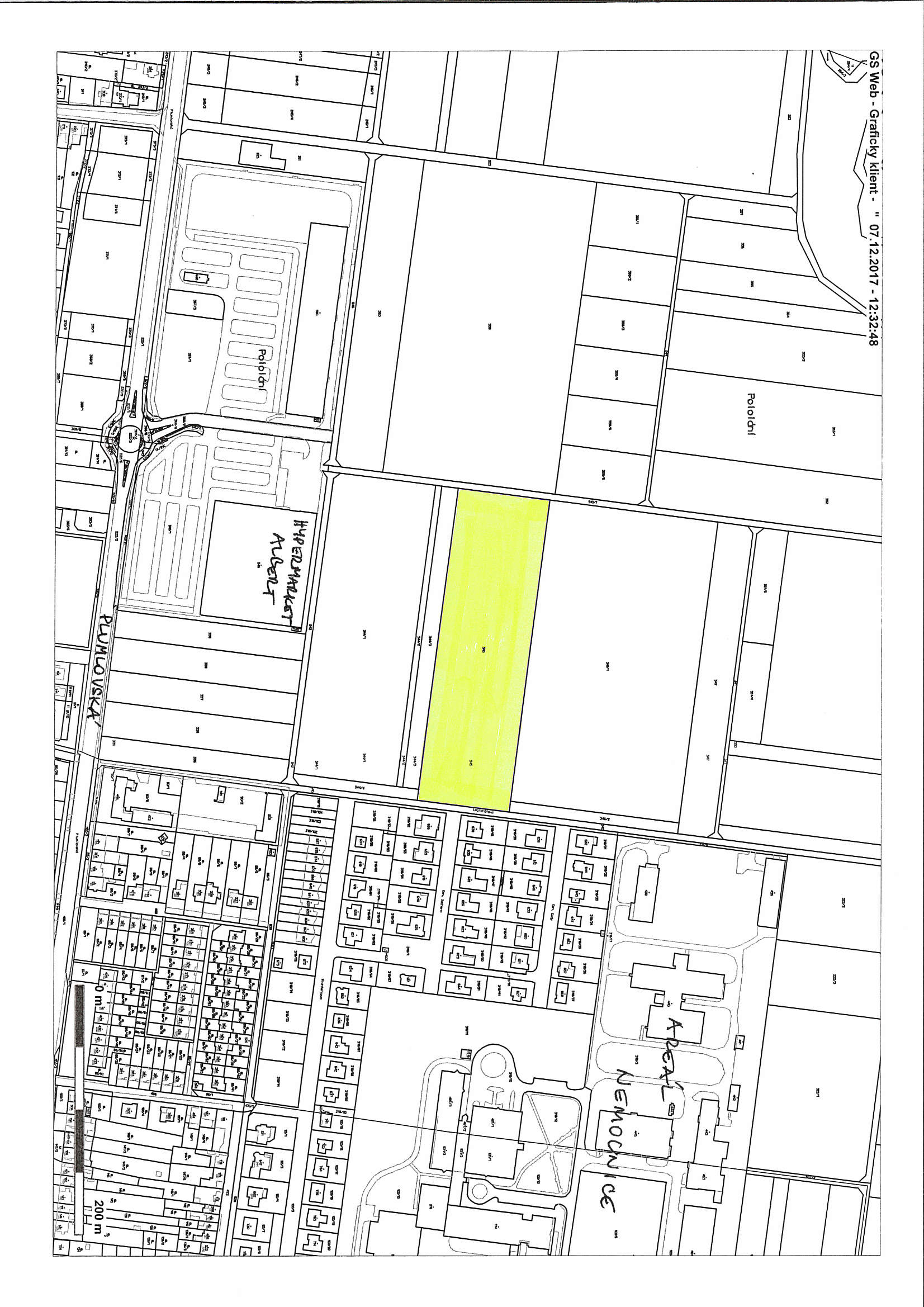 MATERIÁLMATERIÁLčíslo: pro zasedání pro zasedání pro zasedání pro zasedání Zastupitelstva města Prostějova konané dne 19.02.2018Zastupitelstva města Prostějova konané dne 19.02.2018Zastupitelstva města Prostějova konané dne 19.02.2018Zastupitelstva města Prostějova konané dne 19.02.2018Název materiálu:Prodej pozemku p.č. 345 v k.ú. Čechovice u ProstějovaProdej pozemku p.č. 345 v k.ú. Čechovice u ProstějovaProdej pozemku p.č. 345 v k.ú. Čechovice u ProstějovaPředkládá:Rada města ProstějovaRada města ProstějovaRada města ProstějovaMgr. Jiří Pospíšil, náměstek primátorky, v. r.Mgr. Jiří Pospíšil, náměstek primátorky, v. r.Mgr. Jiří Pospíšil, náměstek primátorky, v. r.Návrh usnesení:Návrh usnesení:Návrh usnesení:Návrh usnesení: